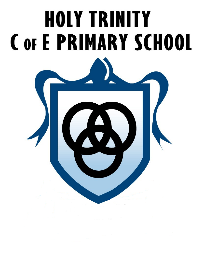 Holy TrinityChurch of England Primary SchoolLearn Together, Shine TogetherHeadteacher: Mrs K BoltonBank Top, Darwen, Lancashire, BB3 2RWTelephone 01254 702119  Fax 01254 702815  E-mail: office@holytrinity.blackburn.sch.ukDear Parent/Carer,I am writing to give you a warm welcome to Year 2 after the summer holidays. My name is Miss H Lek and I have recently returned to work after taking maternity leave to have my daughter. I will be working part time hours (four days) and will be class sharing with Mrs R Jenkins, who will cover my PPA time on Thursday afternoons and also be in class all day Friday. We are both looking forward to the exciting new challenge of Year 2 and getting to know the class. A vital part of our team are the teaching assistants and Ms C McEvoy will be moving from EYFS to Year 2 to support us this year.Just a few reminders and pointers for any new pupils that may be starting in September:School starts promptly at 8.50am and children must be on the KS1 yard ready to be let in. School ends at 3.30pm and the children will be let out at the KS1 yard doors. Please come and tell the teacher at the door, who you are collecting so that we can introduce ourselves and there is no confusion.If you have any concerns or issues regarding your child you must make an appointment through the office to meet with the teacher at an appropriate time.Children will receive homework once a week. This will include a home reading book to be read with a parent and signed at least three times a week. Reading is crucial at this stage to build children’s vocabulary and discussions about the book are vital to assess their understanding. Your child will also receive a list of spellings to learn and they will be tested on these weekly. In addition to this, a piece of Maths Homework will be sent too and this may be a review of something they have learnt that week, something new or a sheet to practise basic skills. These will be collected in weekly. We really appreciate your support with this.PE – Will be on Mondays and Tuesdays. Your child should have a complete PE kit of blue shorts, white t-shirts and pumps. These should all be labelled with their name, to avoid items being lost or mixed up. Their kit should be in a labelled PE bag to hang on their hook.We are bringing back class dojo so that you can track your child’s positive behaviour points and also keep up to date with Year 2’s learning on our class story page. You will receive letters to log on to a device at home.Finally we are beginning to look at Habitats and Food Chains in Science this half term so if you have any shoe boxes that you could send in it would be much appreciated as I would like us to build our own habitats towards the end of the unit.If you have any questions, don’t hesitate to get in contact with myself or Mrs Jenkins. Your continuing support and involvement with our school life is appreciated and valued and I look forward to seeing you soon.Yours SincerelyMiss H Lek